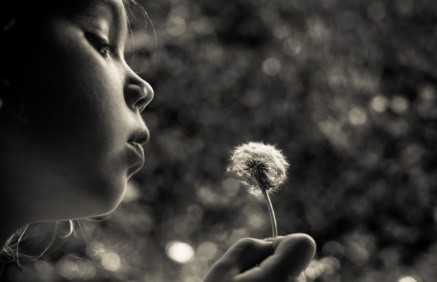 SSIP Workgroup August 23, 2023 Meeting NotesWorkgroup Participants: Sarah Moore, Anne Brager, Tracy Walters, Jaylene Trueblood, Deana Buck, Naomi GrinneyAbsent: Elizabeth Lyon, Dawn Lero, Chrishonna Greene, Lisa Terry, Lorelei Pisha, Brandie Kendrick, Kathryn Marchese, Emily Amerson, Kelly Hill, Jackie Robinson Brock, Ariel Chambers, Jessica MonacoObjectives to Consider and Current Status: Broad Improvement Strategy 1: Identify and implement initial and ongoing eligibility determination and assessment for service planning practices related to social-emotional development that effectively inform eligibility decisions, the child outcome summary process, IFSP development and service delivery Establish recommended and/or required practices for use of a social-emotional screening tool(s) as part of eligibility determination and for ongoing developmental monitoring  Survey of Current Practices sent to all local system managers.Establish recommended and/or required practices for use of a social-emotional assessment tool(s) as part of initial and ongoing child assessment and additional questions on the family assessment tool  Survey of Current Practices sent to all local system managers.Develop recommended practices around including eligibility and/or assessment team members with Infant Mental Health or related expertise  Examine inequities/bias in eligibility determination and assessment practices/tools  Being addressed as part of tool review Explore screening or assessing for other factors that impact infants’ and toddlers’ social-emotional development, such as parental depression, anxiety, trauma, parent-child interaction, and temperament  Establish a committee Link to Assessment Toolkit Developed from Previous SSIP: https://static1.squarespace.com/static/59a023cfbe42d6bbb81d66a5/t/6170721bc7954478de6b55ae/1634759195468/Assessment+Protocol+Toolkit.pdf Broad Improvement Strategy 2: Identify and implement evidence-based service delivery practices to promote positive social-emotional development for all eligible infants and toddlers and provide effective intervention to address delays and concerns a. Explore available evidence-based practices to support positive social-emotional development and social relationships (e.g., Pyramid Model, PIWI, FAN, DEC Recommended Practices) in order to identify a core practice that will be implemented statewide  Survey of Current Practices sent to all local system managers including a question about the pyramid model. Understand from various communities, including those who are here as refugees and immigrants, what the concept of “social-emotional skills” means to them and what is important in their culture related to infants’ and toddlers’ skills in this area of development Establish a committee Action Items and Discussion:Reviewed proposed recommended practices around including eligibility and/or assessment team members with Infant Mental Health or related expertise developed by sub workgroup. Current workforce capacity resulted in tiered recommendations. Important to look at the child in the context of the family. Reviewed proposed list of indicators that would suggest need for bringing in someone with expertise. Determined next steps for recommended practices. Next Meeting:1.  Continue discussion of recommended practices around including eligibility and/or assessment team members with Infant Mental Health or related expertise developed by sub workgroup. 2.  How can we solicit feedback on our recommendations for screening and assessment from local systems and providers (what are your questions, what are your concerns, etc.)Members will share ideas for implementation after the SSIP webinars.Which group members would be willing to discuss the background of recommendations alongside state staff?Future Steps:1. Coordinate with facilitators for the workgroup on assessment tools for mitigating factors to    on how to package screening/assessment tools from both workgroups. 2. Develop an introduction on the importance of assessing social-emotional development for an assessment/screening toolkit.  Lisa Terry recommended reviewing existing descriptions.Next Meeting Date: September 27th at 12:00. Link: https://teams.microsoft.com/l/meetup-join/19%3ameeting_ODI0M2Q3YjctYTEzMC00NzY4LWE0MTEtMmYyZTQ5ZTcxN2Uz%40thread.v2/0?context=%7b%22Tid%22%3a%22620ae5a9-4ec1-4fa0-8641-5d9f386c7309%22%2c%22Oid%22%3a%22be0de7c7-8994-4a09-b20e-fd3215bed6b5%22%7d